BU External Examiner’s Response form 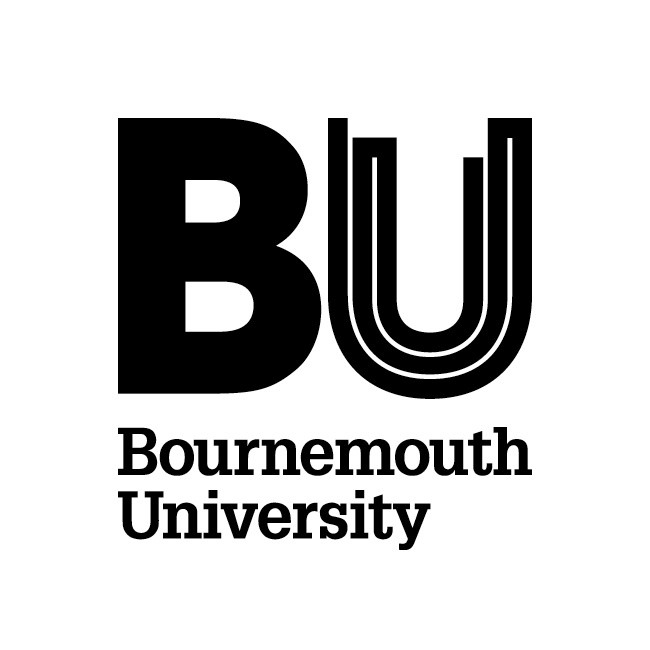 Response to External Examiner’s report Action points required for 	Annual Monitoring and Enhancement Review purposes Programme(s)External ExaminerResponse sent fromDate of responseDear …, (Example text) Thank you very much for a very positive report. Once again I would like to thank you for your support and comments over the past few years that have enabled us to improve the programme(s) consistently. I would like to comment on both improvements and commendations that you have mentioned in your report as a means to maintaining standards as well as enhance provision.Commendations........ImprovementsNB: these should also be included on the table below to ensure a satisfactory response is provided and issues are concluded........Improvements (as above)Added to Annual Monitoring and Enhancement Review Programme Action Plan for further monitoring or rationale for not taking any further action 